Промежуточная аттестация по английскому языку в 11 классе. Grammar and Vocabulary.1. Fill in: preserve, irresistible, satellite, confess, separated, abandoned, achieve, burglar, single, cope.When she __ from her husband, she moved to her parents’ house.It’s difficult to be a __ parent.He can’t __ with stress. They caught the __ red-handed as he was carrying the stolen TV out of the house. Did the man __ to the fraud?It was an __ challenge for the two man to climb Siula Grande.In the industrial part of the city there are a lot of __ warehouses because businesses have moved away.The first __ was put into orbit by the Russians in 1957.Kevin is determined to __ his goal of becoming a lawer.The World heritage Organisation works hard to __ ancient sites.2. Put the verbs in the correct form1. We (go) to the flea market yesterday. 2. Have you typed the contract yet? – Actually I just (start) before you (walk) in. 3. When (retire) your dad?4. I’m tired of (play) computer games.  5. I can’t stand (watch) horror films. 6. I can’t  wait (tell)  Tina the good news. 7. He is old enough (drive) a car.8. The Great Sphinx (build) thousands of years ago. 9. I think there’s someone behind us. – Yes, we (follow). 10. The new hospital (open) by the Prime minister next Monday. 3. Fill in the correct prepositions of the phrasal verbs1. We came __ a beautiful antique table at the flea market. 2. Due to the snow we put __ our trip.  3. Keep __ from unlit areas at night. 4. Why don’t this toothache go __? 5. Moving house completely did me __.4. Fill in the correct preposition1. Pay attention __ the teacher’s instructions. 2. Why do you always insist __ sitting here?3. Jane recovered __ her illness very quickly.5. Fill in the correct word derived from the word in boldPlease, express your _____ with new rules directly.				          DISAGREEJack stared at Helen in _____								AMAZEStay in our comfortable _____ and relax in style!	  			          ACCOMMODATEIt’s _____ to buy cigarettes in  if you’re under 16.				legalThey admitted that it had been _____ for him to comment on the matter.	appropriateHe was _____ single-minded about his career.					possiblePart II. .Read a magazine article about eco-projects. For questions 1-3 choose from the projects A-D.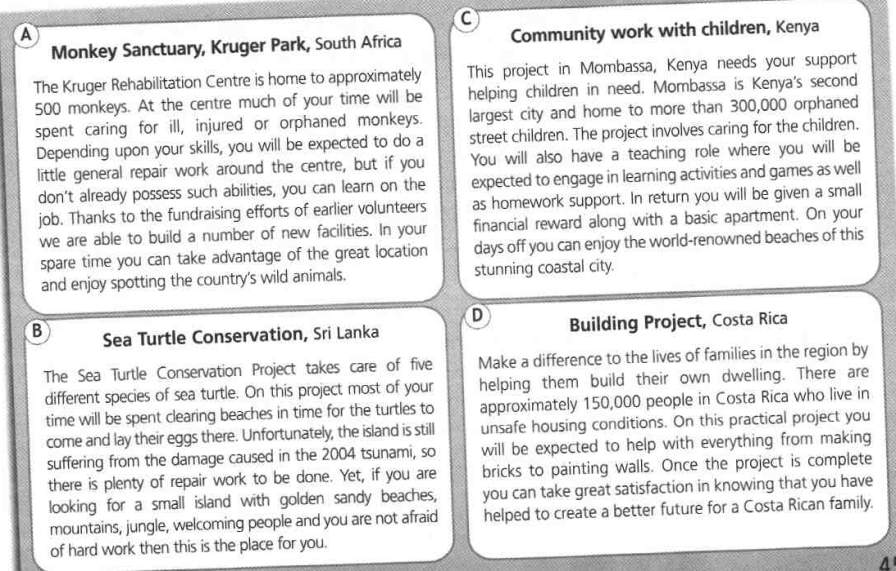 Which project:constructs accommodation for local residents?involves looking after the breeding areas of animals?teaches participants new skils?